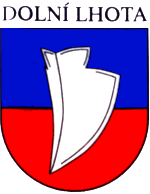 Ž Á D O S To povolení kácení dřevin rostoucích mimo lesdle ustanovení §8 odst. 1 zákona č. 114/1992 Sb., o ochraně přírody a krajiny ve znění zákona č. 349/2009 Sb. a vyhlášky č. 189/2013 Sb., o ochraně dřevin a jejich káceníŽadatel:  ………………………………………………………...telefon: ……………………..Datum narození nebo IČO: …………………………………………………………………….Adresa: …………………………………………………………………………………………*obvod kmene ve výši 1,30mStručný popis umístění dřevin: ………………………………………………………………Termín provedení kácení: ……………………………………………………………………Zdůvodnění kácení (kácení lze povolit pouze ze závažných důvodů):……………………..…………………………………………………………………………………………………..Přílohy:1/ doložení vlastnického práva či nájemného vztahu k pozemkům a dřevinám – výpis z Katastru nemovitostí, případně kopie nájemní smlouvy2/ situační zákres stromků do snímku z pozemkové mapy3/ další (souhlas vlastníka, zplnomocnění, projekt pro náhradní výsadbu apod.)……………...………………………………………………………………………………………………………………………………………………………………………………………………………………………………………………………………………………………………………datum: ………………………….                                             podpis: ………………………..___________________________________________________________________________Specifikace dřevin:Druh dřevinyPočet kusůObvod kmene *Parcela čísloKatastrální území